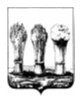 Управление транспорта и связи города Пензы            __________________________________________________________________________________________________________________________________________________________________________________________________________________АДМИНИСТРАЦИЯ ГОРОДА ПЕНЗЫП Р И К А З от «07» июля 2016  года № 64О внесении изменений в сведения о муниципальном маршруте регулярных перевозок города Пензы № 93В соответствии с Положением по организации транспортного обслуживания населения автомобильным транспортом и городским наземным электрическим транспортом на муниципальных маршрутах регулярных перевозок города Пензы, утвержденным постановлением администрации города Пензы от 31.12.2015 № 2308, на основании обращения предприятия-перевозчика ООО «Компания Дилижанс»,ПРИКАЗЫВАЮ:1. Увеличить максимальное количество подвижного состава на муниципальном маршруте регулярных перевозок города Пензы № 93 «Совхоз-техникум - ПГСХА» с 17 единиц подвижного состава до 20 единиц.2. Внести в приложение к приказу начальника Управления транспорта и связи города Пензы от 28.12.2015 г. № 96 «Об утверждении Реестра муниципальных маршрутов регулярных перевозок города Пензы» (далее по тексту - Приложение) следующие изменения:2.1. Содержание столбца 9 строки 64 изложить в следующей редакции: «Автобусы малого класса – 20 ед.».3. Главному специалисту отдела организации перевозок Управления               транспорта и связи города Пензы Садовову А.С.:3.1. Внести соответствующие изменения в сведения  о маршруте № 93 в Реестр муниципальных маршрутов регулярных перевозок города Пензы;3.2. Опубликовать настоящий приказ на официальном сайте администрации города Пензы в разделе «Транспорт и связь» в информационно-телекоммуникационной сети Интернет.4.Ведущему специалисту отдела организации перевозок Управления транспорта и связи города Пензы Савенкову А.В. выдать дополнительные карты маршрута № 93  в соответствии с максимальным количеством транспортных средств.5. Настоящий приказ вступает в силу со дня включения измененных сведений о маршруте № 93 в Реестр муниципальных маршрутов регулярных перевозок города Пензы.6. Контроль за выполнением настоящего приказа возложить на заместителя начальника Управления транспорта и связи города Пензы.И.о. начальника Управления					      М.А. Иванкин